Using Google FormsTable of Contents:What is Google Forms?How to create a new formHow to switch views between modes or viewsHow to open and edit an existing formHow to add, edit, and delete form questionsQuestion typesText typeParagraph typeMultiple Choice typeCheckbox typeChoose From a List typeScale typeGrid typeHow to add section and page breaksHow to change the theme of the formHow to change user settings for the formHow to edit what results the respondents seeHow to send out the form to usersHow to view all responses to your formHow to view a summary of responses as charts and graphsHow to get notified when a form is submittedGoogle Forms is a free tool from Google that allows you to do the following:Create forms, surveys, quizzes, and suchShare the forms with othersAllow others to complete the forms onlineCollect all the responses in a spreadsheetProvide you with helpful summaries of the collected data with charts and graphsYou access Google Forms through the Google Docs screen.You can use Google Forms with your personal Google account, or through a Google Apps for Education account.With a Google Apps for Ed account you can:Require that respondents be from your Google Apps domain.Collect respondents usernames.Once you are in Google Docs you can create a new form as follows: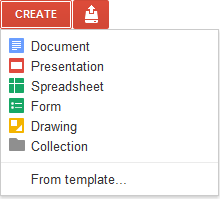 Click the “Create” button in the top left corner Then click “Form” from the drop-down menuYour blank form will now open up for you to begin creatingTo name your form, click in the box that says “Untitled form” and type in your title.  You can always change this later.Optionally, in the box below the title you can also type in a description or helpful instructions for the people who will be completing the formThere are four different modes or views for your form:Edit Mode - This is where you create or change the formSpreadsheet Mode - This is where you view all the responses organized into a spreadsheetSummary Mode - This is where you view the responses to your form with summary graphsLive Mode - This is the live online form, where it can be filled out and submittedHere is how you switch between the modes:If you are in Spreadsheet ModeYou can switch to Edit Mode by clicking “Form” then “Edit form”You can switch to Summary Mode by clicking “Form” then “Show summary of responses”You can switch to Live Mode by clicking “Form” then “Go to live form”If you are in Edit ModeYou can switch to Spreadsheet Mode by clicking “See responses” then “Spreadsheet”You can switch to Summary Mode by clicking “See responses” then “Summary”You can switch to Live Mode by clicking the link next to “You can view the published form here” at the bottomIf you are in Summary ModeYou can switch to Spreadsheet Mode by clicking “See complete responses” at the topYou can switch to Edit Mode by clicking “Back to editing” at the topYou can switch to Live Mode by clicking the link next to “You can view the published form here” at the bottomOnce you have created a form, you can always open it again to continue editing it.Go to Google DocsLocate and open the form from your file list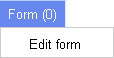 The form will open up in spreadsheet mode, not in form edit viewTo open the form in form edit mode, click “Form” in the spreadsheet menu bar and choose “Edit form” from the drop-down menuThe form will now open in form edit mode and you can continue working on it You can add a new question to the form by clicking the “Add item” button at the top and then choosing the type of question you would like to add (you can always change the type later)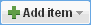 You can edit an existing question by hovering your mouse over the question and clicking the edit button (the pencil icon) in the top right corner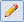  You can duplicate a question by hovering your mouse over the question and clicking the duplicate button (the double square icon) in the top right corner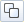  You can delete a question by hovering your mouse over the question and clicking the delete button (the trash can icon) in the top right corner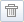 You can change the order of questions by clicking a dragging a question to a new locationWhen editing a question, there are several options you can fill in: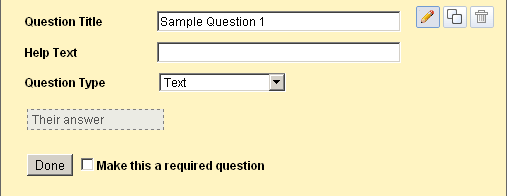 “Question Title” is the actual question itself that you are asking the person“Help Text” is an optional field where you can type in a clarifying comment, such as “Check all that apply”“Question Type” is a drop-down menu where you can choose one of seven types of questionsNote: Based on the type of question you choose, there may be more options to fill in (explained in the next section)If you check “Make this a required question” then the user will have to complete this question to submit the formFinally, click “Done” when finished with this questionThere are seven different types of questions you can include in a form:Text type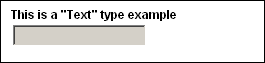 For the “Text” type question, you simply type in a question and the user gets a one-line text box to enter their responseParagraph type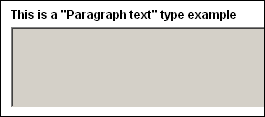 For the “Paragraph” type question, you simply type in a question and the user gets a multi-line text box for their responseThis type of question is well suited for open-ended or essay type responsesMultiple Choice typeFor the “Multiple Choice” type question, type in your question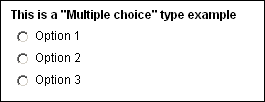 Then enter in as many options as you wish for the answer choicesYou can also choose to add the “Other” option where the user will be allowed to add and choose a write-in choice for your listWhen the user completes the question, they may only choose one of the choices you have providedCheckbox type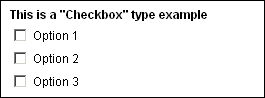 For the “Checkbox” type question, type in your questionThen enter in as many options as you wish for the answer choicesYou can also choose to add the “Other” option where the user will be allowed to add and choose a write-in choice for your listWhen the user completes the question, they can choose as many of the choices as they wish from what  you have providedChoose From a List type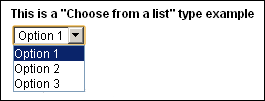 For the “Choose From a List” type question, type in your questionThen you can enter in as many options as you wish for the answer choicesNote: There is not an “Other” option like in the “Multiple Choice” and “Checkbox” typesWhen the user completes the question, they may only choose one of the choices you have provided from a drop-down listScale typeFor the “Scale” type question, type in your question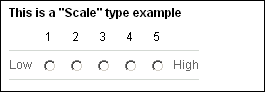 Then you enter the starting point (0 or 1) and the ending point (up to 10) for your scaleOptionally you can enter labels for the endpoints of your scale such as “Disagree the most” and “Agree the most”, or “Lowest ranking” and “Highest ranking”The user will be presented with a scale of values on which to place their responseGrid type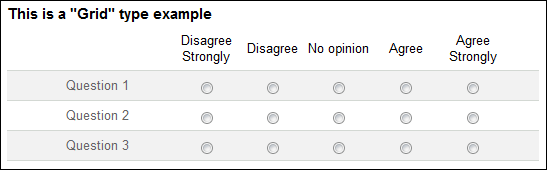 For the “Grid” type question, you begin by typing in your overall question or directions that will apply to each question in the grid.Then you choose how many columns you want in the grid (1 to 5), and you provide descriptive labels for each columnThen enter as many rows as you wish for the grid, and enter a question or statement for each.When the user completes the question, they will be presented with a grid of rows and columns and will need to click a single cell to place their response for each row.If your form has a lot of questions you may want to break it up with section breaks or page breaksTo add a section break:First click the “Add Item” button Then choose “Section header” from the drop-down menuYou can now enter in a section title in the “Header text” boxOptionally you can type in more information in the “Description” boxClick “Done” when finishedNow you can click and drag the section header to whatever location in the form you wantWhen people fill out the form, the section headers will help break up the form and provide additional structure and information to themTo add a page break:First click the “Add Item” button Then choose “Page break” from the drop-down menuYou can now enter in a page title in the “Page title” boxOptionally you can type in more information in the “Description” boxClick “Done” when finishedNow you can click and drag the page break to whatever location in the form you wantPeople will get a “Continue to next page” button when they reach the page breakGoogle Forms offers a large variety of themes to choose from to modify the color and style of your form.  To change your form’s theme:First click on the “Theme” button  at the top next to the “Add item” button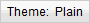 This will take you to a screen where you can browse through pages of themes displayed as thumbnail imagesClick on any theme to see a preview of your form using that themeIf you want that theme, click the “Apply” buttonIf not, click the “Cancel” buttonTo exit the theme browser, click “Back to editing” at the topYou can repeat the process at any time to change the theme againThere are several user settings that you can change for your Google Form.  Each of these are controlled at the top of the form by selecting (or not) checkboxes.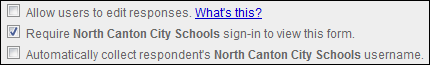 Allow user to edit responses - If you check this box, users will get an “Edit your response” link displayed after they complete the form, allowing them to go back and make changes.  Also, if they choose to get an email copy of their responses, the edit link will be included in that email.Require North Canton City Schools sign-in to view this form - If you check this box then people will need to log in with a valid NCCS Google Apps account (staff, parents, students) to access and complete the form.Automatically collect respondent’s North Canton City School username - This checkbox will determine if the form is anonymous or not.  If you need to know which user goes with which responses (such as students completing the form as a quiz) then check this box.After someone completes your form, you can control what confirmation message they get, as well as choose to show them a summary of results from the survey.First, click the “More actions” button at the top of the form 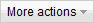 Choose “Edit confirmation” from the drop-down menuYou can now type in whatever confirmation message you would like people to get after completing your formIf you want to let people see a summary of all the results up to that point, check the box for “Publish response summary”If you only want North Canton Schools users to see the summary of response, then check the box for “Require viewers to sign in...”Click “Save” when doneOnce you are done creating and tweaking your form, you can send it out through email to the recipients you want.First click on the “Email this form” button at the top of the form 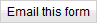 This will open a new window
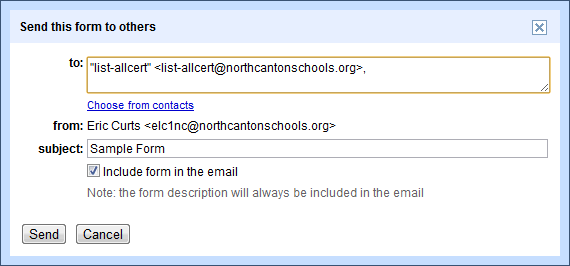 In the “To” box you can type in the people or groups (staff, student, and parent listservs) that you want to send the form to.  The address book will find matches based on what you type.In the “Subject” line will be the title of the form, but you can change the subject if you wantUsually you will want to leave the check for the box “Include form in the email”.  This will allow people to complete the form right inside the email message.  For people whose email will not display the form correctly, there will also be a link to take them to the form online.Finally click “Send” and the form will be emailed out to your recipientsYou can also share the form as a link in many other ways. First, get the link to the form by copying the web address of the live form. Then use any method to give that link to people:Post the link on your website, blog, forum, or other online source.Put the link inside another document and share that document (perhaps as a document with a whole list of links).Turn the link into a QR CodeUse a URL shortener such as Tiny URL or BitlyAs people complete your form, their responses are automatically recorded in the form’s spreadsheet.Each column of the spreadsheet is one of your questionsEach row is one person’s set of answers.In addition to their responses, a timestamp for each participant is entered in the first column of the spreadsheet to indicate the date and time they submitted the form.If you chose to collect the respondent’s user names, then another column will contain that informationTo view all the responses you need to switch into Spreadsheet Mode: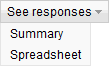 From the Google Docs file list, simply click on your form and it will open in Spreadsheet ModeOr from the Edit Mode, click “See responses” then “Spreadsheet”Google Forms can show you a summary of the responses in graph and chart form.  This can be helpful to identify trends or easily determine overall opinions.To view the responses as graphs, you need to switch to Summary Mode:From Spreadsheet Mode you can switch to Summary Mode by clicking “Form” then “Show summary of responses”From Edit Mode you can switch to Summary Mode by clicking “See responses” then “Summary”In Summary Mode you will see:Bar graphs showing the frequency of responses to “Checkbox”, “Scale”, and “Grid”  questionsCircle graphs showing percentages of responses to “Multiple Choice” questionsTotal numbers and percentages for each possible responseThe first several responses for any of the “Text” or “Paragraph” questionsA line graph showing the amount of responses per day since you shared the form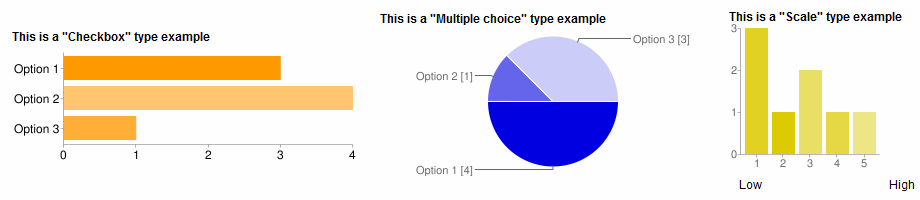 If you have a form that will be getting responses over a long period of time, you will want to be notified when someone new submits their responses.  You can configure the form spreadsheet to send an email to you in such situations.First go the Spreadsheet Mode for the formClick “Tools” in the top menu bar Choose “Notification rules...” from the drop-down menuThis will open a window where you can make the settingsYou should check the notify box for “A user submits a form”You should check the notify box for “Email - right away”Then click “Save”You will now get sent and email anytime someone completes your form (along with a convenient link to the form spreadsheet of responses)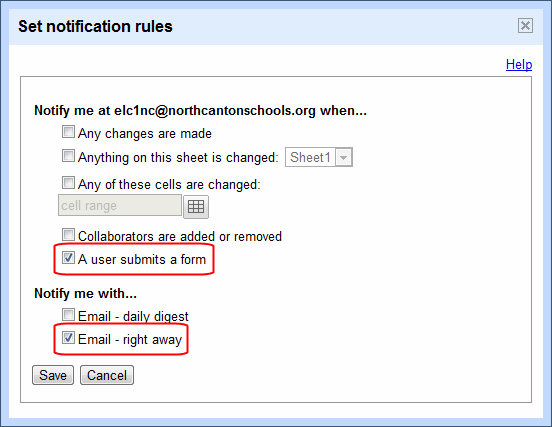 What is Google Forms?How to create a new formHow to switch views between modes or viewsHow to open and edit an existing formHow to add, edit, and delete form questionsQuestion typesHow to add section and page breaksHow to change the theme of the formHow to change user settings for the formHow to edit what results the respondents seeHow to send out the form to usersHow to view all responses to your formHow to view a summary of responses as charts and graphsHow to get notified when a form is submitted